В  Центре «Точка роста» МБОУ «Ирибская СОШ» Чародинского района состоялся показ и обсуждение фильма «Волонтеры будущего» в рамках Всероссийской акции «Добрые уроки», приуроченной к Международному дню добровольца. Учащиеся 4 – 11 классов после просмотра фильма узнали, как их сверстники – школьники стали волонтерами и помогают изменить жизнь в лучшую сторону вокруг себя.
            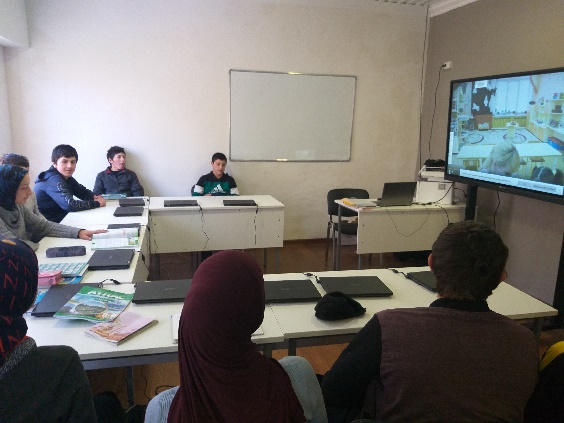 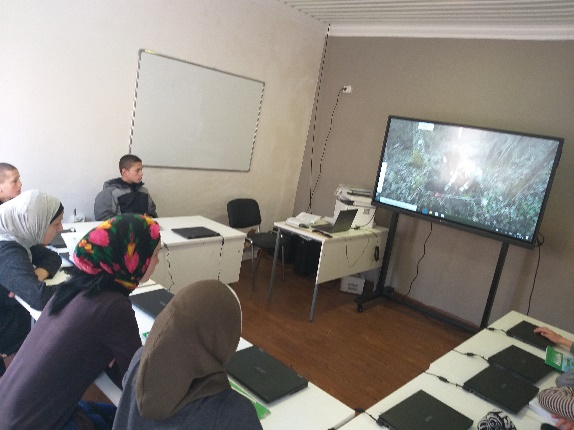 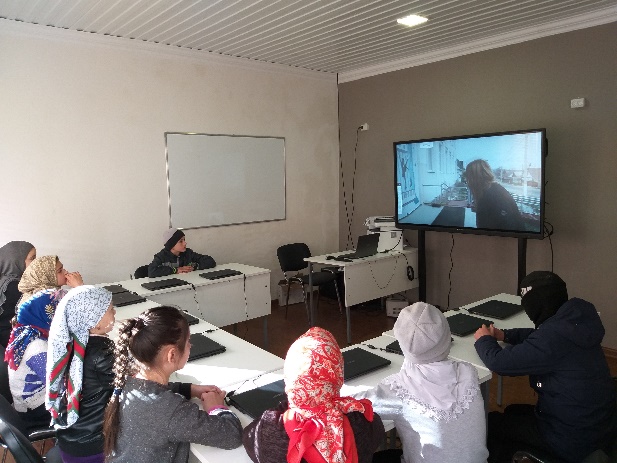 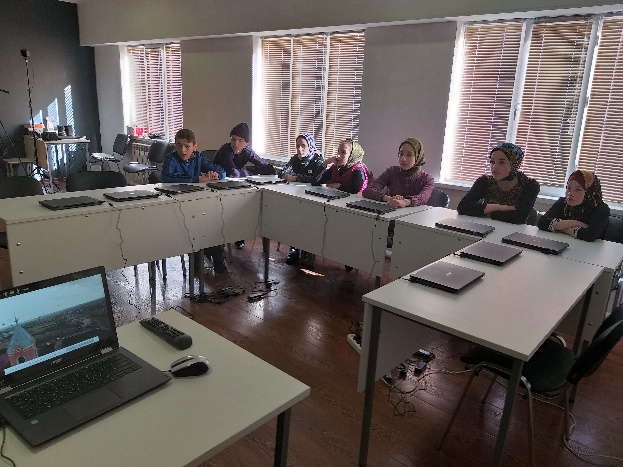 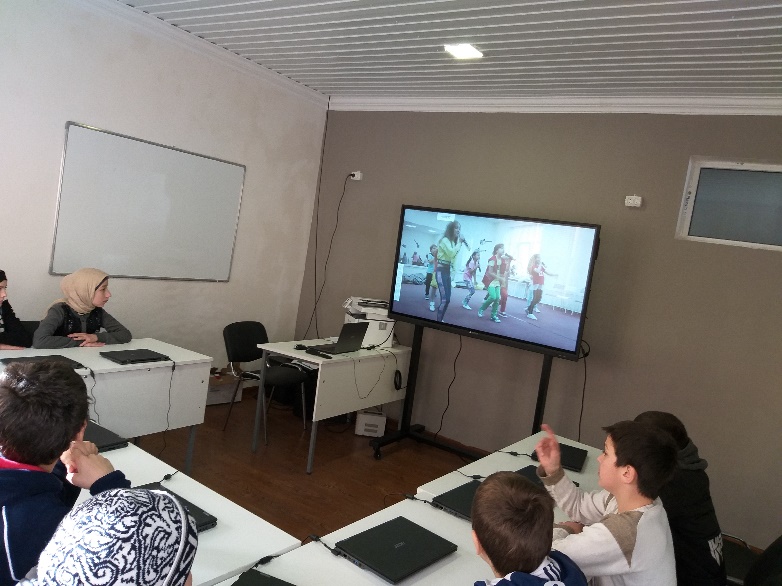 